2013年咨询工程师《项目决策分析》真题及答案一、 单项选择题(共60题,每题1分.)1、对于政府直接投资的项目,投资主管部门需要审批( A ).A.可行性研究报告 B.资金申请报告C.项目申请报告 D.节能评估报告2、项目决策过程可以依次分为( B )四个阶段.A.项目设想、项目研究、项目设计和项目决策B.信息收集、方案设计、方案评价和方案抉择C.可行性研究、环境影响评价、申请报告和项目核准D.前评价、中间评价、完工评价和后评价3、关于项目建设目标的说法,错误的是( D ).A.项目目标可以分为宏观目标和具体目标B.提高生活质量属于项目宏观目标的内容C.效益目标属于项目的具体目标D.不同性质项目的宏观目标是相同的,但具体目标各有不同4、关于项目市场调查工作内容的说法,正确的是( C ).A.市场调查内容应从项目运营的角度进行界定B.市场供应调查需要确定市场潜在需求C.需求增长速度是市场需求调查的内容5.项目市场预测要解决的基本问题不包括项目的(D)A.投资方向B.产品方案C.生产规模D.工程方案6.关于简单移动平均法的说法,正确的是(B)A.简单移动平均法不属于平滑技术B.简单移动平均法只能用于短期预测C.简单移动平均法需合理确定加权权重D.时期数n的选择不影响计算结果7.下列市场预测方法中,属于因果分析法的是(D)A.移动平均法B.趋势外推法C.专家会议法D.弹性系数法8.关于市场预测中德尔菲法优点的说法,正确的是(D)A.便于思想沟通交流B.照顾少数人的意见C.能消除组织者的主观影响D.能解决历史资料不足的问题9、关于完全竞争行业特征的说法,正确的是( A ).A.不存在进入和退出障碍 B.存在潜在的产品差异C.信息不能完全获得 D.较高的行业集中度10、某公司有关市场数据见下,据此判断甲、乙两类产品分别属于( A )业务.某公司2012年市场销售额数据表(单位:万元)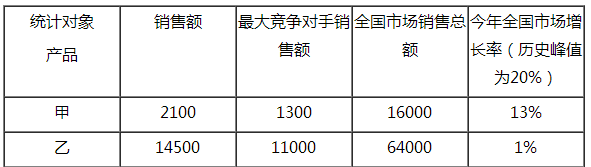 A.明星、金牛 B.瘦狗、金牛C.明星、瘦狗 D.问题、明星11、下列项目可行性研究的内容中,属于建设方案研究内容的是( C ).A.投资估算 B.融资计划C.节能设备选择 D.费用效果分析12、合理经济规模可以使项目( A ).A.利润总额达到行业最高 B.投资额达到行业最低C.产品产量达到行业最高 D.所需资源得到充分利用13、下列技术、设备比选方案中,应优先考虑( B )的方案.A.技术可靠,需要引进国外设备B.技术先进,国内有设备制造业绩C.技术不成熟,设备可在国内外市场采购D.技术先进,设备正在进行工业化实验14、关于项目布局选址的说法,正确的是( B ).A.产业集中布局,会增加污染物治理的难度B.产业集中布局,会提高资源综合利用水平C.行业集聚,会加剧竞争,提高产品成本D.形成集聚效应,会加剧竞争,提高产品成本15、某项目厂区占地150000㎡,厂区内露天堆场占地30000㎡,道路及广场占地10000㎡,污水池占地5000㎡,若建筑系数达到40%,则建筑物占地面积应达到( B )㎡.A.15000 B.25000C.3000 D.3500016.项目热源通常来自于:①企业自建热源;②区域集中供热设施;③生产过程中的余热回收.通常情况下,恰当的选择顺序是( D )A:①-③-②B:①-②-③C:③-①-②D:③-②-①17.关于项目项目安全,职业卫生对策与措施的说法,错误的是(A )A:若采用不符合安全标准的生产设备,应建立应急救援体系B:应建立安全生产责任制,健全安全生产和操作规程C:应加强从业人员的劳动保护,有效防止职业危害18.关于项目用地合理性的说法,正确的是(B )A.及时并足额支付土地补偿费的项目可以占用基本农田B.经批准占用的耕地应异地补充数量和质量相应的耕地C.征收农民集体所有的土地不需要异地移民安置D.政府投资项目占用基本农田可不需要经过批准19.下列措施中,不属于项目节能措施的是(B )A:采用节能设备B:资源综合利用C:加强能源管理D:降低能效标准20.关于环境影响评价中应用环境标准的原则的说法,正确的是(D )A:国家环境标准优先于地方环境标准执行B:国家环境标准是对地方环境标准的补充和完善C:综合性排放标准与行业性排放标准不可交叉执行D:应用环境质量标准时,应根据环境功能区进行分级21.关于规划环境影响评价的说法,错误的是(C )A:规划编制机关应当对环境影响评价文件的质量负责B:编制综合性规划,应当编写环境影响篇章或者说明C:专项规划草案审批后才能编制环境影响报告书D:经过环境影响评价的规划所含的建设项目,其环境影响评价的内容可适当简化22.下列项目安全预评价方法中,属于定量评价方法的是(B )A:安全检查表B:危险度评价表C:预先危险分析D:作业条件危险性评价法23、下列费用中,属于工程费用的是( B ).A.建设期利息 B.设备购置费用C.基本预备费用 D.工程建设其他费用24、下列费用中,构成进口货物到岸价的是( D ).A.进口关税 B. 外贸手续费C. 银行财务费 D. 国外运输费25、某设备出厂价格为500万元(含备品备件10万元),到厂汽车运输费用30万元,装卸费等杂费20万元(以上费用均为含税价格),则该设备的购置费为( B )万元(含税价格).A.560 B.550C.540 D.53026、某已建成项目规模为20万吨/年,生产装置投资5000万元,厂房投资1000万元,安装费用2000万元.现拟估算与其建设条件类似的规模为40万吨/年的同种产品的生产装置投资,较为适宜的估算方法是( B )A.单位生产能力估算法 B.生产能力指数法C.比例估算法 D.系数估算法27、某项目正常生产年存货5000万元,年经营成本50000万元,年外购原材料、燃料、动力和其他材料费用40000万元(以上数据均含流转税),应收账款和应付账款年周转天数均为30天,预留的货币资金1000万元,则项目流动资金为( B )万元A.4167B.6833C.8333D.1016728.关于建设期利息的说法,正确的是( A ).A权益资金比例提高可能导致建设期利息降低B建设期利息的计算与分年度资金使用计划无关C当年能支付利息的债务资金应按复利计息D建设期利息的计算与年计息次数无关29. 关于项目融资主体的说法,正确的是( C ).A既有项目法人不能组织融资活动并承担风险B新设项目法人不需要承担项目的融资责任C项目融资主体是承担融资风险的经济实体D项目融资主体只能是政府或民营公司30.关于项目融资特点的说法,正确的事( B ).A在有限追索条件下,项目债权人对项目借款承担有限责任B项目融资工作可以交给新设立的项目公司来运作C项目融资的相对融资成本较低,但组织融资所需要的时间较长D无追索是指债权人不能向投资人以外的其他人追索债务31、关于既有法人项目资本金的说法,正确的是( C ).A.企业库存现金和银行存款应全部用于项目投资B.企业生产经营中获得的营业收入可以全部用于项目投资C.企业资产变现取得的现金可以用于项目投资D.企业不能通过改变企业产权结构的方式筹集项目投资32、关于信贷方式融资的说法,正确的是( A ).A.国际金融机构贷款的期限安排可以有附加条件B.国外商业银行的贷款利率由各国中央银行决定C.出口信贷通常需对设备价款全额贷款D.股东借款应视为项目资本金33、关于项目债务资金结构的说法,正确的是( B )A.适当增加长期债务的比例有利于降低融资成本B.借款人公司监管账户的安排会影响偿债顺序安排C.为规避汇率风险,应确保外汇贷款的借款币种和还款币种一致D.即便贷款条件相同,使用国外银行的贷款也会加大借款人的风险34、已知社会无风险投资收益率3.5%,市场投资组合预期收益率15%,某项目的投资风险系数1.5,则采用资本资产定价模型计算的该项目普通股资金成本为( C )A.5.00% B.19.25%C.20.75% D21.75%35、某新设中外合资企业,拟建设一个年加工能力为1200万吨的石油炼制项目,估算建设投资400000万美元,流动资金150000万美元.按照有关要求,该项目注册资本的最低限额是( B )万美元.A.240000 B.200000C.150000 D.12000036、关于资金时间价值的说法,错误的是(D ).A.资金的时间价值来自于资金运动过程中全社会劳动者新创造的价值B.资金时间价值的存在表明不同时点时不同数额的资金可能具有相等的价值C.没有通货膨胀时国债利率比公司债卷的利率更能反映资金的时间价值D.单利计息比复利计息更加准确地反映出资金的时间价值37、一笔资金的名义年利率是10%,按季计息,关于其利率的说法,正确的是( D ).A.年有效利率是10% B.年有效利率是10.25%C.每个计息周期的有效利率是10% D.每个计息周期的有效利率是2.5%38、甲、乙、丙、丁四个方案为互斥方案,其现金流量如下表所示,折现率取12%,若方案分析采用净年值法,则较优的方案是( C ).方案初始投资(万元)计算期(万元)每年效益(万元)净年值(万元)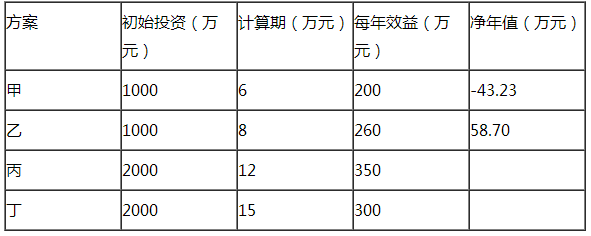 [注:(P/A.12%.12)=6.1944;(P/A.12%.15)=6.8109;(A/P.12_x0012_)=0.16144;(P/A.12%.15)=0.14682]A.甲 B.乙C.丙 D.丁39、某企业现有甲、乙、丙三个独立的投资方案,当财务基准收益率为10%时,各方案的基本信息如下表所示.现在企业可用于投资的金额为700万元,如采用净现值法则相对较优的选择是( B ).方案初始投资(万元)每期净收益(万元)计算期(期)净现值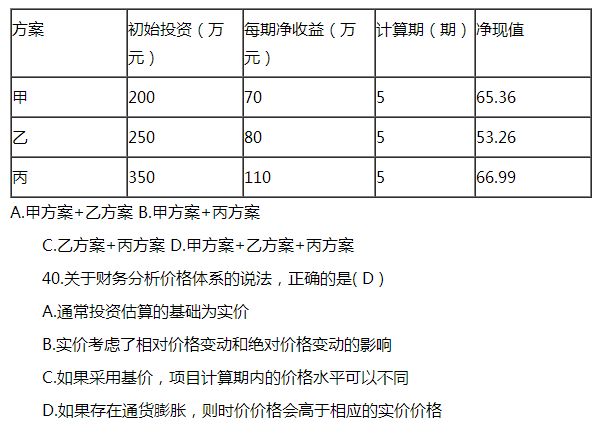 41.关于财务基准收益率的说法,正确的是( B )A.财务基准收益率可能低于资金成本B.财务基准收益率应该大于资金的机会成本C.不同项目的财务基准收益率应该一致D.财务记住收益率不应该考虑通货膨胀因素42.下列财务分析指标中,属于融资前分析指标的是( B )A.项目资本金净利润率B.项目投资财务净现值C.项目资本金财务内部收益率D.项目投资各方财务内部收益率43.关于偿债能力分析指标的说法,正确的是( D )A.利息备付率一般不宜低于3B.所得税率提高将降低利息备付率C.维持运营投资增加将提高偿债备付率D.项目财务分析中通常按年末数据计算资产负债率44.关于非营利性项目财务分析的说法,正确的是( D )A.财务分析的主要目的是为投资决策提供依据B.营业收入首先需要补偿的费用是缴纳流转税C.如论有无营业收入,都要进行盈利能力分析D.单位功能建设投资是常用的比选指标45.某项目建设期0.5年,生产期15.5年且生产负荷均为100%,正常年经营成本15000万元,正常年流动资金按项目年经营成本的10%估算,流动资金自投产之时投入使用,各项流动资产和流动负债的最低周转天数均小于6个月,该项目计算期第一年(含半年建设期和半年生产期)的流动资金估算为( A )万元A.750B.1000C.1500D.300046.关于财务分析中经营成本的说法,正确的是( B )A.经营承办随融资成本的变化而变化B.经营成本随修理费用得变化而变化C.经营成本因折旧方式的不同而不同D.经营成本受无形资产摊销年限长短的影响47.关于项目经济分析与财务分析的区别的说法,正确的是( D )A.前者的计算期不能大于后者B.前者采用影子价格,后者采用市场价格C.前者只有营利性分析,后者还包括偿债能力分析与敏感性分析D.前者采用社会平均收益率,后者采用财务基准收益率作为基准参数48.关于项目经济效益与费用识别的说法,正确的是( C )A.应遵循前后对比的原则B.应连续拓展计算项目的乘数效果C.对于价格失真的直接费用应按影子价格重新计算D.外部效果是指项目的产出或投入给他人带来的效益49.某扩建项目的原料市场定价和非外贸货物,该原料可通过新增供应来满足需要,若该原料的市场价格为2500元/吨(不含增值说进项税,增值税税率17%),市场至项目所在地的运杂费为250元/吨(其经济价值为250元/吨),则该原料的影子价格应该取( A )元/吨A.3175B.2925C.2750D.250050.关于特殊投入物影子价格的说法,正确的是( B )A.矿产资源按资源再生费用计算B.劳动力的机会成本是影子工资的主要组成部分C.青苗补偿费、地上附着物补偿费等属于土地机会成本费用D.土地机会成本按其完全恢复费用得最大值计算51.项目经济分析中采用的直接进口原料的影子价格的计算公式为(B).A.离岸价×影子汇率+贸易费用+国内运杂费B.到岸价×影子汇率+贸易费用+国内运杂费C.离岸价×影子汇率+贸易费用+国内运杂费+进口关税D.离岸价×影子汇率+贸易费用+国内运杂费-进口关税52.关于项目经济影响分析的说法,错误的是( D )A.对行业发展、区域经济或宏观经济影响明显的项目应进行经济分析B.经济影响分析一般应论证项目的是否符合经济发展总体布局的要求C.经济影响分析课采用影响力系数反映项目对经济结构的影响D.经济影响分析不能采用评价人员主观判断的方法53.社会评价中的互适性分析主要是分析项目能否为当地环境所接纳以及( D )A.移民安置和受损补偿问题B.项目对所在地区居民就业的影响C.项目对所在地居民收入的影响D.当地政府、居民支持项目的程度54.关于项目社会评价的说法,正确的是( C )A.工业项目都需要进行社会评价B.经济效益显着的项目不需要进行社会评价C.社会因素复杂的项目一般需要进行社会评价D.列入国家中长期发展规划的项目不需要进行社会评价55.工程分析按对业主可能产生不利影响,却给保险公司带来获利机会,这种现象体现了风险的( C )A.客观性B.阶段性C.相对性D.多样性56.关于敏感性分析的说法,正确的是( A )A.敏感性分析仅适用于财务分析B.敏感程度表明了敏感因素发生的概率C.敏感系数与不确定因素的变化率无关D.多因素敏感性分析时对同时改变两个或两个以上因素的情况进行分析57.某项目基本方案的财务内部收益里15%,以建设投资作为敏感因素进行敏感性分析,当建设投资分别增长和降低10%时,财务内部收益率分别是12%和17.5%,则项目财务内部收益率相对于建设投资的敏感度系数是( B )A.-1.835B.-2和-1.76C.7.835D.2和1.7658.关于风险分析的说法,正确的是( A )A.风险函数的两个基本变量时风险事件发生的概率和风险事件对项目目标的影响B.风险分析的四个基本阶段是风险识别、风险定性分析、风险定量分析和确定风险等级C.风险事件发生的概率与风险事件对项目的影响程度成正比D.损失较小的风险事件均可定性为较小风险59.关于风险概率的估算的说法,正确的是( A )A.风险的客观概率可以根据历史统计数据推定B.风险的客观概率不能用于完全可重复事件C.基于专家经验推断出的概率是客观概率D.主观概率估算是在有效数据充足时采用的方法某项目组织5位专家进行产品修桥梁预测,预测数据见下表,则需求量预测的期望值是( B )万件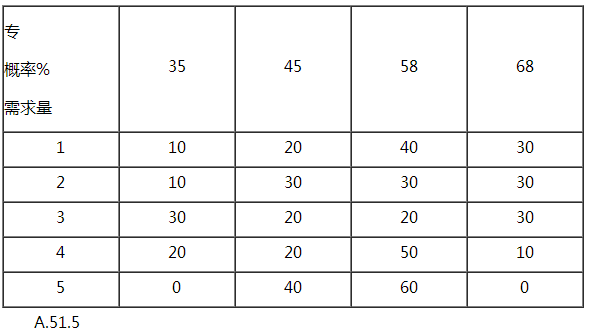 B.53.4二、多项选择题(共35题,每题2分,每题的备选选项中,有2个或2个以上符合题意,至少有1个错项,错选,本题不得分,少选,所选的每个选项得0.5分)61.根据《国家发展改革委中大固定资产投资项目社会稳定分先评估暂行办法》,社会稳定风险评估报告的主要内容包括( ABCE )A.项目建设实施的可行性B.可能引发的社会稳定风险C.各方面意见及其采纳情况D.风险评估主体的评估程序E.风险防范和化解措施以及应急处置预案62.关于投资机会的说法,正确的有( BCD )A.投资机会研究工作必须委托有资质的咨询机构承担B.投资机会研究的目的是发现有价值的投资机会C.企业投资机会研究应考虑企业的实际需要D.投资机会研究的重点之一是分析投资环境E.投资机会研究的成果是项目建议书63.关于项目申请报告的说法,正确的有( BCE )A.项目申请报告根据企业关注的风险管理要求进行综合论证B.项目申请报告是企业投资项目申请核准的文件C.项目申请报告应包括是否符合企业政策的分析内容D.项目申请报告以项目的营利性分析为核心E.是否出现垄断是项目申请报告应论证的内容64.关于项目市场调方法的说法,正确的有( BDE )A.重点调查方法适用于市场范围小、母本数量少、调查时间比较充裕的情况B.市场普查可以就市场的某一方面进行专项普查C.问卷调查法的关键是问卷调查结果的分析D.典型调查的优点之一是费用开支较少E.文案调查法是最简单、最常用的方法65.关于项目市场预测方法的说法,正确的有( ABC )A.移动平均法适合于短期预测的情况B.类推预测法适合于类似产品新市场的需求预测C.指数平滑法可以消除历史统计序列中的随机波动D.一元线性回归分析中点预测的实际意义重于区间预测E.弹性系数法的优点之一是可以考虑两个和两个以上变量间的关系66.关于市场基本竞争战略中差异化战略的说法,正确的有( AE )A.对企业研发能力要求较高B.进入成熟期后不会受到模仿的威胁C.降低顾客对企业产品的忠诚度D.对供应商有很轻的讨价还价能力E.要求研发部门和销售部门密切配合67.关于波士顿矩阵及其四个象限的说法,正确的有( AC )A.稳定策略适用于:"金牛"业务B.波士顿矩阵的横坐标表示企业实力C.行业增长率较高是"问题"业务的特点D.波士顿矩阵的第三象限对应"瘦狗"业务E."明星"业务的特点是稳定生产,不在追加投资68.关于生产工艺技术方案比选的说法,正确的有( CD )A.单位产品投资是技术方案比选的主要指标之一B.生产工艺技术方案比选不包括关键设备比选C.物料消耗是需要比的主要技术指标之一D.技术的适用性是重要的比选因素E.选择专利技术时可以不进行技术方案比选69.下列影响项目选址的区域因素中,属于自然条件因素的是( ABE )A.气象B.地貌C.市场D.交通E.水文70.关于厂区总平面布置要求的说法,正确的有( CD )A.对多套火灾危险等级相近的装置,应分散布置B.总平面布置应充分利用已占有土地,不留空地C.总平面布置应充分利用地形、地势等自然条件D.总平面布置要有利于与厂外交通相衔接E.厂区道路应能满足各种车辆通行要求71.关于工程方案研究内容的说法,正确的有( BCD )A.研究路线走向是铁路项目独有的特点B.研究坝体建筑结构是水库项目的重要内容C.矿产开采项目的工程方案主要研究开拓方式D.研究提出路基填挖高度是交通项目的重要内容E.一般工业项目的工程方案是指建筑物的结构形式72.我国对矿产资源开发的基本要求有(ABE).A.符合区域主题功能定位B.符合资源总体开发规划C.优先开发西部地区资源D.符合企业战略发展目标E.符合资源开发准入条件73.下列措施中,符合节约用水要求的有(ABC).A.提高水的重复利用率B.采用节水技术和设备C.加强用水管理和监督D.鼓励利用地下深井水E.提高用水计量技术水平74.下列指标中,用于评价工业园区循环经济质量的指标有( ABE )A.能源产出率B.主要矿产资源产出率C.城市污水再生利用率D.单位占地面积取水率E.工业固体废弃物综合利用率75.关于建设项目环境影响评价文件报批的税法,正确的有( BCD )A.实行核准制的项目,应在提交项目申请报告后报批B.实行审批制的项目,应在报送可行性研究报告前报批C.实行备案制的项目,应在办理备案手续后和开工前报批D. 对属于限制类的新建项目,环境保护部门不得办理有关手续E.环境影响评价文件都应报省级环境保护主管部门76.下列环境价值评估方法中,属于间接市场评估法的有( ACD )A.防护支出法B.生产力变动法C.内涵资产定价法D.旅行费用法E.机会成本法77.根据项目生命周期不同阶段和评价的目标,安全评价可分为( ABE )A.安全预评价B.安全验收评价C.安全综合评价D.安全专项评价E.安全现状评价78.下列费用中,属于建筑工程费用的有( ABD )A.污水池施工费用B.设备基础工程费用C.机电设备安装费用D.区域供热管道施工费用E.设备保温材料费用79.关于流动资金估算的说法,正确的有( DE )A.流动资金与应付账款无关B.流动资金与项目生产负荷无关C.流动资金与生产工艺流程无关D.流动资金与原材料来源和运输有关E.流动资金与产品市场供求状况有关80.关于投资产权结构和不同权益投资方式的说法,正确的有( CDE )A.项目的投资产权结构是指项目的债务债权结构B.股权式合资结构要求全体股东必须以货币形式出资C.契约式合资结构在初级原材料加工行业应用较多D.普通合伙制通常只适用于一些小型项目E.有限合伙制可以在高风险投资项目中使用81.从发起人角度来看,一般情况下,特许经营项目融资的特点有(AC)A.可拓宽项目资金来源B.项目公司不能融资C.要求的投资回报率较高D.几乎适用于所有项目E.融资成本较低82.下列评价指标中,可直接用于互斥型方案比选的有(ABE)A.净现值B.净年值C.投资回收期D.内部收益率E.差额投资内部收益率83.关于内部收益率的说法,正确的有(CD)A.内部收益率反映项目对初始投资的回收能力B. 内部收益率不适用于独立方案的经济评价C. 内部收益率计算结果是由项目现金流量内在特征决定的D. 内部收益率可作为项目借款利率的上限E. 内部收益率相等表明净现值相等84.在其他基础数据不变的情况下,某项目建设拟采用甲、乙两套价格进行财务分析.价格乙的原料与产品的价格均高于价格甲,但其产品高出原料的差价要远低于取值较低的价格甲的差价.关于该项目财务分析指标的说法,正确的有(ACD)A. 采用价格乙的利润总额较低B. 采用价格乙的流动资金较高C. 采用价格乙的项目投资回收期短D. 采用价格乙的项目投资财务净现值较低E. 采用价格乙的项目投资财务内部收益率较高85.关于项目财务评价参数变动对项目财务分析成本费用或指标的影响的说法,正确的有(ABDE)A.利率变化不影响项目修理费B.预计净残值增加将减少项目的年均折旧额C.无形资产增加将提高项目经营成本D.维持运营的投资费用增加将减少项目的净现值E.建设投资中可抵扣增值税增加将提高项目投资内部收益率86、关于财务分析中资产负债表及资产负债率的说法,正确的有(CE)A.资产负债率越低越好B.长期债务还清后可不再计算资产负债率C.资产负债率表反映企业各年年末财务状况D.资产负债表应实现资产与负债两方面的自然平衡E.资产负债表应按"有项目"范围编制,按增量数据编制无意义87、下列科目中,属于项目费用效益分析的转移支付的有(BD)A.流动资产中的产成品B.国内借款利息C.国外借款利息D.引进设备关税E.涨价预备费88、政府调控价格货物的影子价格测算方法有(ABE)A.支付意愿法B.机会成本法C.最小费用法D.有无对比法E.成本分解法89、关于经济费用效果分析的说法,正确的有(BCE)A.备选方案的目标可以不同B.费用效果计算口径应对应一致C.备选方案计算期不一致时,费用应采用年值法D.如果有多个效果,应选取其中任一效果进行度量E.应遵循多方案比选原则,避免对单一方案的项目直接评价90、下列分析内容中,属于重大项目的经济安全影响分析内容的有(CDE)A.收入分配安全B.设备运行安全C.资源供应安全D.资本控制安全E.产业技术安全91、需要在初步社会评价基础上进行详细社会评价的项目,其主要特征有(BDE)A.项目符合当地的社会发展目标B.社区参与对项目的成功实施十分重要C.当地对项目具有较高的接受程度D.项目地区存在比较严重的社会、经济不够公平等现象E.项目地区面临大规模企业结构调整,有可能引发大规模的失业人口92.下列内容中,属于社会评价主要内容的有(ADE)A.社会风险分析B.企业税负分析C.行业发展目标分析D.项目的社会影响分析E.项目与所在地区的互适性分析93.关于参与式社会评价基本理念的说法,正确的有(ACE)A.尊重每个人B.不能站在当地人的角度看问题C理解当地人不同人群所面临的问题和需求D当地人有能力认识自己的问题但缺乏解决问题的能力E当地人与咨询专家的知识技能应得到同样的尊重94.下列指标中,可用于表示盈亏平衡点的指标通常有(DE)A 内部收益率B 资产负债率C 总投资收益率D 产品销售价格E 生产能力利用率95.下列风险应对策略中,属于风险转移对策的有(ABE)A 业务对外发包B 向保险公司投保C 建立应急储备资金D 降低技术方案复杂性E 合同中增加保证性条款